от 08.11.2017  № 1724Об утверждении Порядка предоставления субсидий в целях возмещения затрат на реализацию мероприятий по благоустройству дворовых территорий многоквартирных домов городского округа город-герой Волгоград В соответствии со статьей 78 Бюджетного кодекса Российской Федерации, постановлениями Правительства Российской Федерации от 06 сентября 2016 г. № 887 «Об общих требованиях к нормативным правовым актам, муниципальным правовым актам, регулирующим предоставление субсидий юридическим лицам (за исключением субсидий государственным (муниципальным) учреждениям), индивидуальным предпринимателям, а также физическим лицам – производителям товаров, работ, услуг», от 10 февраля 2017 г. № 169 «Об утверждении Правил предоставления и распределения субсидий из федерального бюджета бюджетам субъектов Российской Федерации на поддержку государственных программ субъектов Российской Федерации и муниципальных программ формирования современной городской среды», в рамках реализации постановления администрации Волгограда от 28 апреля 2017 г. № 651 «Об утверждении муниципальной программы «Формирование современной городской среды» на 2017 год» и соглашения от 31 марта 2017 г. № 104 о предоставлении в 2017 году субсидии из областного бюджета бюджету городского округа Волгоград Волгоградской области в целях софинансирования муниципальной программы, направленной на реализацию мероприятий по благоустройству территории городского округа город-герой Волгоград, заключенного между администрацией Волгограда и комитетом жилищно-коммунального хозяйства и топливно-энергетического комплекса Волгоградской области, администрация ВолгоградаПОСТАНОВЛЯЕТ:1. Утвердить прилагаемый Порядок предоставления субсидий в целях возмещения затрат на реализацию мероприятий по благоустройству дворовых территорий многоквартирных домов городского округа город-герой Волгоград (далее – Порядок). 2. Определить департамент жилищно-коммунального хозяйства и топливно-энергетического комплекса администрации Волгограда – главного распорядителя бюджетных средств Волгограда уполномоченным органом по предоставлению субсидий в целях возмещения затрат на реализацию мероприятий по благоустройству дворовых территорий многоквартирных домов городского округа город-герой Волгоград.3. Определить администрации районов Волгограда в ходе реализации мероприятий в соответствии с Порядком, утвержденным настоящим постановлением, уполномоченными органами:по контролю за качеством и объемами выполняемых работ, соблюдением сроков их выполнения, качеством применяемых материалов;по согласованию актов выполненных работ (оказанных услуг).4. Настоящее постановление вступает в силу со дня его официального опубликования.5. Контроль за исполнением настоящего постановления возложить на заместителя главы администрации Волгограда Тетерятника О.В.И.о. главы администрации                                                     И.С.ПешковаУтвержденпостановлениемадминистрации Волгоградаот 08.11.2017  № 1724Порядокпредоставления субсидий в целях возмещения затрат на реализацию мероприятий по благоустройству дворовых территорий многоквартирных домов городского округа город-герой Волгоград1. Общие положения1.1. Настоящий Порядок устанавливает цели, условия и порядок предоставления субсидий на реализацию мероприятий по благоустройству дворовых территорий многоквартирных домов городского округа город-герой Волгоград. 1.2. Основные понятия и термины, применяемые в настоящем Порядке:дворовые территории – совокупность территорий, прилегающих к многоквартирным домам, с расположенными на них объектами, предназначенными для обслуживания и эксплуатации таких домов, и элементами благоустройства этих территорий, в том числе парковками (парковочными местами), тротуарами и автомобильными дорогами, включая автомобильные дороги, образующие проезды к территориям, прилегающим к многоквартирным домам;мероприятия по благоустройству дворовых территорий – мероприятия по установке спортивно-оздоровительных площадок, ударогасящих сеток и устройству покрытия на существующих спортивно-оздоровительных площадках на дворовых территориях, включенных в муниципальную программу «Формирование современной городской среды» на 2017 год, утвержденную постановлением администрации Волгограда от 28 апреля 2017 г. № 651 «Об утверждении муниципальной программы «Формирование современной городской среды» на 2017 год» (далее – муниципальная программа);субсидии – средства бюджета Волгограда, источником финансового обеспечения которых являются субсидии из областного бюджета на софинансирование муниципальной программы, источником финансового обеспечения которых является субсидия из федерального бюджета;уполномоченный орган – департамент жилищно-коммунального хозяйства и топливно-энергетического комплекса администрации Волгограда, главный распорядитель бюджетных средств Волгограда, до которого в соответствии с бюджетным законодательством Российской Федерации как получателю бюджетных средств доведены в установленном порядке лимиты бюджетных обязательств на предоставление субсидий на соответствующий финансовый год;юридические лица – лица, имеющие право на получение субсидии: товарищества собственников жилья, жилищные, жилищно-строительные или иные специализированные потребительские кооперативы и выбранные собственниками помещений в многоквартирном доме управляющие организации, за исключением управляющих организаций, являющихся государственными (муниципальными) учреждениями, осуществляющие управление многоквартирным домом, расположенным на дворовой территории, включенной в муниципальную программу;соглашение – соглашение о предоставлении субсидии, заключенное уполномоченным органом с юридическим лицом по типовой форме, утвержденной приказом департамента финансов администрации Волгограда от 16 января 2017 г. № 6-ОД «Об утверждении типовых форм соглашений (договоров) о предоставлении из бюджета Волгограда субсидии юридическим лицам (за исключением муниципальных учреждений), индивидуальным предпринимателям, физическим лицам – производителям товаров, работ, услуг»;дизайн-проект – описание проекта благоустройства соответствующей дворовой территории, включающее текстовую часть в виде пояснительной записки с указанием концепции проекта и графическую часть в виде схемы размещения элементов благоустройства, содержащее визуальное описание предлагаемого проекта, перечня элементов благоустройства, предлагаемых к размещению.1.3. Субсидии предоставляются в целях возмещения затрат на реализацию мероприятий по благоустройству дворовых территорий. Субсидии носят целевой характер и не могут быть использованы на иные цели.1.4. Субсидии предоставляются в 2017 году юридическим лицам в пределах утвержденных уполномоченному органу лимитов бюджетных обязательств на цели, указанные в пункте 1.3 раздела 1 настоящего Порядка. 2. Условия и порядок предоставления субсидий2.1. Уполномоченный орган предоставляет субсидию юридическому лицу в пределах лимитов бюджетных обязательств, предусмотренных уполномоченному органу в 2017 году как получателю бюджетных средств на цели, указанные в пункте 1.3 раздела 1 настоящего Порядка, учитывая очередность поступления заявки на предоставление субсидии в целях возмещения затрат на реализацию мероприятий по благоустройству дворовых территорий многоквартирных домов городского округа город-герой Волгоград (далее – заявка на предоставление субсидии) от юридического лица, осуществляющего управление одним или более многоквартирными домами, образующими дворовую территорию, и уполномоченного на предоставление предложений о включении дворовой территории в муниципальную программу, а также на участие в контроле, в том числе промежуточном, и приемке работ по благоустройству дворовой территории в соответствии с постановлением администрации Волгограда от 06 марта 2017 г. 
№ 273 «Об утверждении Порядка предоставления, рассмотрения и оценки предложений заинтересованных лиц для включения дворовых территорий многоквартирных домов в муниципальную программу формирования современной городской среды на 2017 год», при этом юридическое лицо должно отвечать следующим критериям:юридическое лицо не должно находиться в процессе реорганизации, ликвидации, банкротства и не должно иметь ограничения на осуществление хозяйственной деятельности;юридические лица не должны являться иностранными юридическими лицами, а также российскими юридическими лицами, в уставном (складочном) капитале которых доля участия иностранных юридических лиц, местом регистрации которых является государство или территория, включенные в утверждаемый Министерством финансов Российской Федерации перечень государств и территорий, предоставляющих льготный налоговый режим налогообложения и (или) не предусматривающих раскрытия и предоставления информации при проведении финансовых операций (офшорные зоны) в отношении таких юридических лиц, в совокупности превышает 50 процентов;юридическое лицо не должно получать средства из соответствующего бюджета бюджетной системы Российской Федерации в соответствии с иными нормативными правовыми актами, муниципальными правовыми актами Волгограда на цели, указанные в пункте 1.3 раздела 1 настоящего Порядка;соответствие юридического лица на 01-е число месяца, предшествующего месяцу, в котором подается заявка на предоставление субсидии, следующим требованиям:отсутствие неисполненной обязанности по уплате налогов, сборов, страховых взносов, пеней, штрафов, процентов, подлежащих уплате в соответствии с законодательством Российской Федерации о налогах и сборах,отсутствие просроченной задолженности по возврату в бюджет Волгограда субсидий, бюджетных инвестиций, предоставленных в том числе в соответствии с иными правовыми актами, и иной просроченной задолженности перед бюджетом Волгограда.2.2. Право на получение субсидий имеют юридические лица при условии:заключения соглашения о предоставлении субсидии с уполномоченным органом;согласия юридического лица на осуществление уполномоченным органом и (или) органом муниципального финансового контроля проверок соблюдения юридическим лицом условий, целей и порядка предоставления субсидий, установленных настоящим Порядком;принятия обязательства юридическим лицом по выполнению мероприятий по благоустройству дворовых территорий до 20 декабря 2017 г.2.3. Для получения субсидии юридическое лицо направляет в адрес уполномоченного органа заявку на предоставление субсидии по форме согласно приложению 1 к настоящему Порядку, оформленную на бланке организации и подписанную лицом, имеющим право действовать от имени юридического лица, в соответствии с действующим законодательством Российской Федерации, а также заверенные копии следующих документов:учредительные документы юридического лица;документ, подтверждающий полномочия лица на осуществление действий от имени юридического лица;выписку из единого государственного реестра юридических лиц, полученную не ранее чем за 30 дней до дня обращения юридического лица к уполномоченному органу;свидетельство о государственной регистрации юридического лица;протокол общего собрания собственников помещений многоквартирного дома о выборе способа управления и управляющей организации;договор управления одним или более многоквартирными домами, образующими дворовую территорию, и лицензию на право осуществления предпринимательской деятельности по управлению многоквартирным домом, расположенным на территории городского округа город-герой Волгоград (для управляющей организации);уведомление об открытии банковского счета юридического лица с указанием реквизитов;заявление от председателя совета многоквартирного дома (или председателя товарищества собственников жилья) о выполнении дополнительных видов работ – мероприятий по благоустройству дворовых территорий (далее – заявление) с приложением информации о стоимости работ по благоустройству дворовых территорий многоквартирных домов с визуализацией объектов исходя из рыночных цен, учитывающей стоимость монтажа;копию листов дизайн-проекта по благоустройству дворовой территории многоквартирного дома с внесенными изменениями в части дополнительных видов работ по благоустройству дворовых территорий, согласованных представителем заинтересованных лиц, уполномоченным на согласование дизайн-проекта по благоустройству дворовой территории многоквартирного дома;справку налогового органа, подтверждающую отсутствие у юридического лица обязанности по уплате налогов, сборов, пеней и налоговых санкций, подлежащих уплате в соответствии с действующим законодательством Российской Федерации.Юридические лица несут ответственность за достоверность и правильность оформления документов, представляемых для получения субсидии.2.4. Уполномоченный орган в течение 10 рабочих дней осуществляет проверку документов, представленных юридическим лицом в соответствии с пунктом 2.3 раздела 2 настоящего Порядка. При отсутствии замечаний к представленным документам и соответствию юридического лица требованиям, указанным в пунктах 2.1, 2.2 раздела 2 настоящего Порядка, уполномоченный орган заключает соглашение либо направляет в адрес юридического лица письмо, содержащее мотивированный отказ в заключении соглашения.Основаниями для отказа юридическому лицу в заключении соглашения являются:несоответствие представленных юридическим лицом документов требованиям, определенным пунктом 2.3 раздела 2 настоящего Порядка, или непредставление (представление не в полном объеме) указанных документов;недостоверность представленной юридическим лицом информации;отсутствие в бюджете Волгограда бюджетных ассигнований и лимитов бюджетных обязательств, предусмотренных в установленном порядке, на предоставление субсидий;отсутствие у лица, подписавшего заявку на предоставление субсидии, полномочий действовать от имени юридического лица;отсутствие дворовой территории в муниципальной программе.2.5. Уполномоченный орган направляет для подписания юридическому лицу проект соглашения по электронной почте либо нарочно или иным доступным способом. Юридическое лицо рассматривает, подписывает и направляет в уполномоченный орган соглашение в двух экземплярах в течение пяти рабочих дней со дня получения проекта соглашения. Соглашение, подписанное юридическим лицом, в течение последующих пяти рабочих дней, следующих со дня его получения, подписывается и регистрируется уполномоченным органом.2.6. Размер субсидии по соглашению определяется стоимостью работ по благоустройству дворовых территорий многоквартирных домов, указанных в информации, прилагаемой к заявлению.  Размер субсидии может быть изменен в большую (при наличии потребности) или меньшую сторону по итогам выполнения работ, при условии наличия неиспользованного остатка лимитов бюджетных обязательств, доведенных уполномоченному органу как получателю бюджетных средств на цели, указанные в пункте 1.3 раздела 1 настоящего Порядка.2.7. Предоставление субсидии осуществляется по мере поступления заявки на перечисление субсидии от юридического лица в размере фактически понесенных затрат организациями, осуществляющими выполнение работ по благоустройству дворовых территорий, с которыми юридическим лицом заключены договоры на выполнение работ и (или) услуг (далее – договор). Фактически понесенные затраты подтверждаются актом (промежуточными актами) выполненных работ (оказанных услуг).В случае если договором предусмотрен авансовый платеж, который не может превышать 30% от общей суммы договора, допускается по заявке на перечисление субсидии юридического лица перечисление уполномоченным органом субсидии авансовым платежом в размере не более 30% от суммы договора. Последующее перечисление субсидии осуществляется с учетом удержания авансового платежа. Для перечисления субсидии юридическое лицо направляет в адрес уполномоченного органа оформленную на официальном бланке юридического лица заявку на перечисление субсидии с приложением заверенных копий следующих документов:для перечисления авансового платежа – договоров, предусматривающих аванс не более 30% от общей суммы договора;для окончательного перечисления субсидии за фактически понесенные затраты – отчета об использовании субсидии в целях возмещения затрат на реализацию мероприятий по благоустройству дворовых территорий многоквартирных домов городского округа город-герой Волгоград по форме согласно приложению 2 к настоящему Порядку с приложением:актов о приемке выполненных работ по форме КС-2 «Акт о приемке выполненных работ», справок о стоимости выполненных работ по форме КС-3 «Справка о стоимости выполненных работ», утвержденным постановлением Государственного комитета Российской Федерации по статистике от 11 ноября 1999 г. № 100 «Об утверждении унифицированных форм первичной учетной документации по учету работ в капитальном строительстве и ремонтно-строительных работ», и (или) актов об оказании услуг, подписанных юридическим лицом и организациями, осуществляющими выполнение работ, лицом, уполномоченным собственниками помещений в многоквартирном доме, и согласованных с администрацией соответствующего района Волгограда;копий платежных документов, подтверждающих перечисление юридическим лицом авансового платежа организациям, осуществляющим выполнение работ по благоустройству дворовых территорий.Для окончательного перечисления субсидии заявка на перечисление субсидии представляется юридическим лицом в уполномоченный орган не позднее 22 декабря 2017 г.2.8. Администрация соответствующего района Волгограда осуществляет контроль за объемами и качеством выполненных работ по благоустройству дворовой территории многоквартирного дома, качеством использованных материалов с выходом на объект благоустройства дворовой территории многоквартирного дома, а также согласовывает документы, указанные в абзацах пятом, шестом пункта 2.7 раздела 2 настоящего Порядка. Порядок осуществления контроля определяется администрацией соответствующего района Волгограда самостоятельно.2.9. При отсутствии замечаний к представленным документам уполномоченный орган принимает решение в виде распоряжения уполномоченного органа о предоставлении субсидии либо направляет в адрес юридического лица письмо, содержащее мотивированный отказ в предоставлении субсидии. Заявка на оплату расходов для перечисления субсидии формируется уполномоченным органом в течение 10 рабочих дней со дня принятия решения о предоставлении субсидии.2.10. Основаниями для отказа юридическому лицу в перечислении субсидии являются:представление недостоверных сведений в документах и (или) не представление документов, указанных в пункте 2.7 раздела 2 настоящего Порядка,непредставление до 22 декабря 2017 г. юридическим лицом заявки на окончательное перечисление субсидии в уполномоченный орган. 2.11. Оплата денежных обязательств по соглашению осуществляется в порядке, установленном постановлением администрации Волгограда от 26 апреля 2017 г. № 629 «Об утверждении Порядка учета и расходования в 2017 году средств, поступающих в виде субсидии из областного бюджета в бюджет Волгограда на софинансирование муниципальной программы, направленной на реализацию мероприятий по благоустройству территории Волгограда, источником финансового обеспечения которых является субсидия из федерального бюджета».3. Требования к отчетности3.1. Порядок, сроки и формы представления юридическим лицом отчетности устанавливаются уполномоченным органом в соглашении.3.2. К отчету прилагаются заверенные копии платежных поручений, подтверждающих оплату выполненных работ в соответствии с договорами.4. Требования об осуществлении контроля за соблюдением условий, целей и порядка предоставления субсидий и ответственности за их нарушение4.1. Уполномоченный орган в рамках своих полномочий и (или) органы муниципального финансового контроля осуществляют проверки соблюдения юридическим лицом условий, целей и порядка предоставления субсидии.4.2. Субсидии подлежат возврату в бюджет Волгограда в случаях:выявления уполномоченным органом и (или) органом муниципального финансового контроля фактов нецелевого использования субсидии, представления юридическим лицом недостоверных сведений, нарушения условий, целей и порядка предоставления субсидий, утвержденных настоящим Порядком, соглашением,непредставления до 22 декабря 2017 г. заявки на окончательное перечисление субсидии в уполномоченный орган.4.3. В течение 10 рабочих дней со дня выявления уполномоченным органом и (или) органом муниципального финансового контроля фактов нецелевого использования субсидии и (или) нарушения юридическим лицом условий, установленных при предоставлении субсидии настоящим Порядком, уполномоченный орган направляет получателю субсидии требование о возврате субсидии.4.4. Требование о возврате субсидии должно быть исполнено юридическим лицом в течение 10 рабочих дней со дня получения указанного требования.Если возврат субсидии осуществляется юридическим лицом в текущем финансовом году, перечисление денежных средств осуществляется на лицевой счет уполномоченного органа, открытый в департаменте финансов администрации Волгограда.В случае осуществления возврата субсидии по истечении финансового года, в котором она была предоставлена, данные денежные средства подлежат перечислению в доход бюджета Волгограда.4.5. При невыполнении юридическим лицом в установленный срок требования о возврате субсидии уполномоченный орган обеспечивает взыскание субсидии в судебном порядке в соответствии с действующим законодательством Российской Федерации.4.6. Остаток субсидии, неиспользованный в отчетном финансовом году, подлежит возврату в бюджет Волгоград не позднее 27 декабря текущего финансового года.Департамент жилищно-коммунального хозяйства и топливно-энергетического комплекса администрации ВолгоградаПриложение 1 к Порядку предоставления субсидий в целях возмещения затрат на реализацию мероприятий по благоустройству дворовых территорий многоквартирных домов городского округа город-герой Волгоград, утвержденному постановлением администрации Волгограда от 08.11.2017  № 1724  Форма ЗАЯВКАна предоставление субсидии в целях возмещения затрат на реализацию мероприятий по благоустройству дворовых территорий многоквартирных домов городского округа город-герой ВолгоградПрошу предоставить субсидию в сумме ____________________________                                                                                                                                         (цифрами и прописью)на благоустройство дворовой территории:Подтверждаю, что ______________________________________________                                                                                  (наименование юридического лица)не находится в процессе реорганизации, ликвидации, банкротства и не имеет ограничения на осуществление хозяйственной деятельности;не является иностранным юридическим лицом, а также российским юридическим лицом, в уставном (складочном) капитале которого доля участия иностранных юридических лиц, местом регистрации которых является государство или территория, включенные в утверждаемый Министерством финансов Российской Федерации перечень государств и территорий, предоставляющих льготный налоговый режим налогообложения и (или) не предусматривающих раскрытия и представления информации при проведении финансовых операций (офшорные зоны) в отношении таких юридических лиц, в совокупности превышает 50%;не является получателем средств из соответствующего бюджета бюджетной системы Российской Федерации в соответствии с иными нормативными правовыми актами, муниципальными правовыми актами Волгограда в целях финансового обеспечения затрат в связи с выполнением работ по благоустройству придомовой территории.								    Продолжение приложения 1Приложение*:1. ____________________________________________________________.2. ____________________________________________________________.__________________*Документы в соответствии с пунктом 2.3 раздела 2 Порядка предоставления субсидий в целях возмещения затрат на реализацию мероприятий по благоустройству дворовых территорий многоквартирных домов городского округа город-герой Волгоград, утвержденного постановлением администрации Волгограда от 08 ноября 2017 г. № 1724 «Об утверждении Порядка предоставления субсидий в целях возмещения затрат на реализацию мероприятий по благоустройству дворовых территорий многоквартирных домов городского округа город-герой Волгоград».Руководитель       _______________________          _________________________                                                                   (подпись)                                                                     (Ф.И.О.)«___» ___________ 20__ г.Департамент жилищно-коммунального хозяйства и топливно-энергетического комплекса администрации ВолгоградаПриложение 2 к Порядку предоставления субсидий в целях возмещения затрат на реализацию мероприятий по благоустройству дворовых территорий многоквартирных домов городского округа город-герой Волгоград, утвержденному постановлением администрации Волгограда от 08.11.2017  № 1724  Форма ОТЧЕТоб использовании субсидии в целях возмещения затрат на реализацию мероприятий по благоустройству дворовых территорий многоквартирных домов городского округа город-герой Волгоград по состоянию на «___» ________ 20__ г.Юридическое лицо: __________________________________________________.Соглашение от ________________________ № _________.Адрес дворовой территории: ___________________________________________.									    Продолжение приложения 2Приложение: количество документов ____________________________________Руководитель       _______________________          _________________________                                                                   (подпись)                                                                     (Ф.И.О.)Главный бухгалтер     ____________________         _________________________                                                                       (подпись)                                                               (Ф.И.О.)                                          М.П.Департамент жилищно-коммунального хозяйства и топливно-энергетического комплекса администрации Волгограда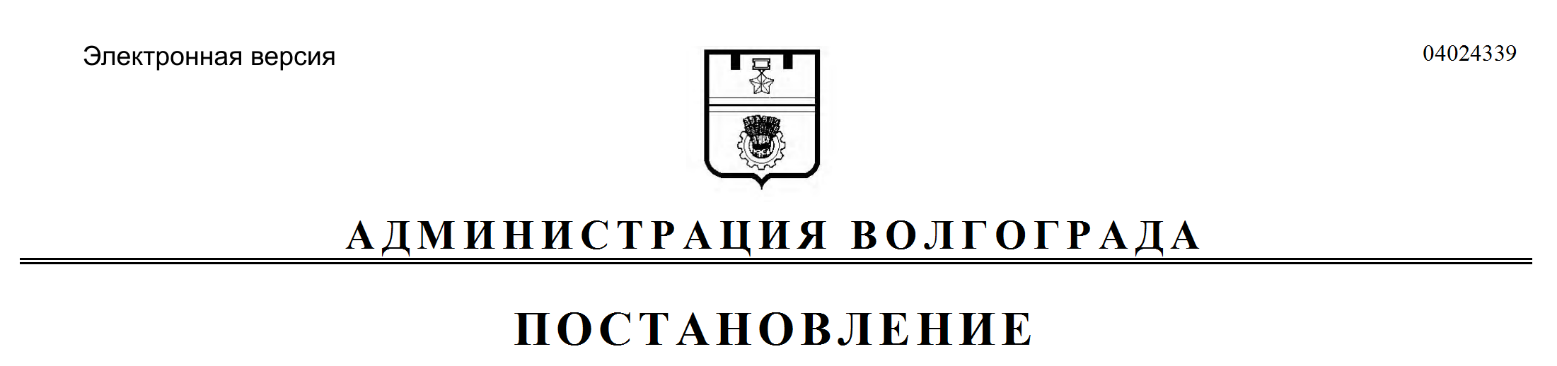 №п/пАдрес дворовой территорииМероприятия по благоустройству дворовой территорииСумма расходов на благоустройство дворовой территории (руб.)1234Итого№ п/пНаименование показателяДатаНомер платежного порученияСумма (руб.)123451.Сумма соглашения X X2.Профинансировано всего, в том числе:XX2.1.Размер субсидии (авансовый платеж)3.Фактическое выполнение работ и оказание услуг подрядными организациями, в том числе по подрядчикам:XX3.1.3.2.4.Перечислено подрядным организациям всего, в том числе по подрядчикам:XX4.1.4.2.5.Остаток задолженности перед подрядчиками, всего, в том числе по подрядчикам:XX5.1.XX5.2.XX